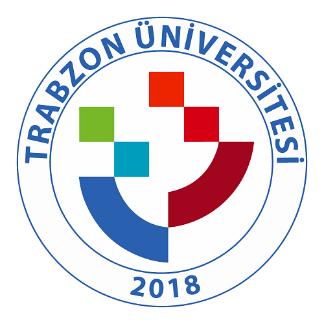 TRABZON ÜNİVERSİTESİ B.5.1-1. Trabzon Üniversitesi Açık Bilim (Erişim) Politikası (http://kutuphane.trabzon.edu.tr/tr/page/yayin-politikasi/11951) Yayın Politikası                Trabzon Üniversitesi Yayınları ve Araştırma Verileri
                                           Açık Erişim Politikası
                                                        
GirişTrabzon Üniversitesi, bilimin ve teknolojinin ilerlemesine katkı sağlamayı, açık, tekrarlanabilir ve güvenilir araştırma çıktıları ile uygulamalarını benimseyerek; toplum ve tüm dış paydaşları yararına bilginin geniş yayılımını taahhüt eder.Trabzon Üniversitesi “açıklık“ı  yol gösterici ilkelerinden biri olarak kabul eder ve bu ilkenin yanı sıra yeni çalışma modellerini ve yeni sosyal ilişkileri mümkün kılan, işbirliğini, bilginin yayılmasını, araştırma çıktılarının erişilebilirliğini, yeniden kullanılabilirliğini etkin kılmak adına, yayınlara ve verilere açık erişimi teşvik eden, açık bilimi desteklemek için gerekli altyapıyı inşa eden araçlar ve araştırma süreçlerini özendirerek ve destekleyerek, geliştirmeyi taahhüt eder.Açık bilim, araştırmayı daha şeffaf, titiz ve verimli kılar; yenilikçiliği ve halkın katılımını teşvik eder. Trabzon Üniversitesi kamu tarafından finanse edilen tüm araştırma ve araştırma verilerinin halka ve dünyadaki tüm araştırmacılara ücretsiz olarak sunulması gerektiğine inanmaktadır.                                          
Yetki Alanı ve Politikanın Etkisi
             Politika Trabzon Üniversitesi’nde aktif olan tüm araştırmacılar için geçerlidir. Araştırmanın üçüncü taraflarca finanse edildiği durumlarda, erişim hakları, depolama ve saklama ile ilgili taraflarla yapılan herhangi bir anlaşma bu politikaya göre önceliklidir.
 
 
Haklar, Sorumluluklar ve Görevler
Trabzon Üniversitesi şunlardan sorumludur:Açık Erişim / Açık Bilime geçişi gerçekleştirmek için gerekli altyapı ve finansmanı sağlaması yanında, araştırmacıları ve diğer tüm personeli hedefleyen eğitim, öğretim ve bilinçlendirme faaliyetleri yoluyla bu geçişi desteklemek ve güçlendirmek. Açık Bilim becerilerinin kazanılmasının, araştırmacılara sunulan mesleki eğitim ve kariyer gelişiminin ayrılmaz bir parçasının oluşturulmasına katkı sağlamak.Benzersiz tanımlayıcıların  (DOI’ler, ORCID veya diğerleri gibi) kullanımının zorunluluğunu sağlamak.Veri Yönetimi Planlarının geliştirilmesi ile ilgili konuları içeren, ancak bunlarla sınırlı olmayan Ulusal ve Avrupa Birliği yasalarına uyumlu veriler ile ilgili tüm konulardan sorumlu bir Veri Yöneticisi atamak.Bilgi İşlem Daire Başkanlığı tarafından verilerin ve diğer kayıtların depolanması,  kaydedilmesi, saklanması, yedeklenmesi, sisteme standartlara uygun olarak aktarılması, sistemin güvenliğinin sağlanması, çalışır ve faal halde tutulması, uzun vadeli korumanın yanı sıra, araştırmacılara uygun rehberlik için mekanizmalar ve hizmetler sağlanması  ve bu hizmetlerin geliştirilmesini sağlamak.Vatandaş bilimi projelerine katılım, açık akran değerlendirmesi deneyimi veya Açık Eğitim Kaynaklarının kullanımı gibi yayınlara ve verilere açık erişimin sağlanmasının ötesinde araştırma değerlendirmesi ve ölçme kriterlerini iyileştirmede Açık Bilim uygulamalarını yerleştirmek.Akademik arşivin içeriğini sistem tarafından sağlanan istatistiklerle izlemek, politika uyumluluğunu takip etmek.Kurumun akademik arşiv ve diğer araştırma altyapılarının FAIR veri ilkeleri (Findable=Bulunabilir, Accessibe=Erişilebilir, Interoperable=Birlikte Çalışabilir, Reusable= Yeniden Kullanılabilir ) ve Avrupa Açık Bilim Bulutu teknik özellikleriyle ilgili sertifika gerekliliklerine uygunluğunu sağlamak.İçerik ve veri yayınlamak için Açık Lisans politikasına sahip olmak.2547 sayılı Yükseköğretim kanununun 4/c maddesine göre üniversiteler; bilim dünyasının seçkin bir üyesi haline gelmek için yüksek düzeyde araştırma yapmak ve sonuçlarını yaymakla; 42/d maddesine göre de kurumun bilimsel ve entelektüel birikimini eksiksiz derleme altına almakla görevlidir. Bu çerçevede Trabzon Üniversitesi Kütüphane ve Dokümantasyon Daire Başkanlığı Akademik Açık Erişim sistemi ile bu gerekliliği yerine getirmekle görevlidir. 
Araştırmacılar şunlardan sorumludur:Bu Politikada belirtilen ilke ve şartlara uygun olarak yayınları, verileri ve eğitim kaynaklarını yönetmek.Öncelikli üçüncü taraflarla herhangi bir anlaşma olmaması durumunda, yayınların ve verilerin üretimi, işlenmesi, depolanması, yönetimi ve dağıtımı ile ilgili örgütsel, düzenleyici, kurumsal ve diğer sözleşmeden doğan yasal yükümlülüklere uymak.Verilerin işlenmesini yöneten ilkelerin (mevcut Politika ve fon verenlerin yetkilerine uygun olarak) bir Veri Yönetim Planında yer almasını sağlamak.                                         
                                            
 
Yayınlara Açık ErişimAraştırmacıların akademik arşive tam metnin ( yayınlanmış makale ve makalenin yayınlanmadan önceki hakem kontrolünden geçmiş kopyası ) yanı sıra ilgili üst elektronik kopyasını koymasını zorunlu tutar. Araştırmacılar yayınlarının akademik arşive zamanından konulmasından sorumludurlar. Bu durum, yayınların açık erişimde yayınlanması (Altın Açık Erişim ) durumunda da geçerlidir.“Yeşil Açık Erişim“ söz konusu olduğunda, Trabzon Üniversitesi 1. maddede bahsedilen tüm yayınların tam metinlerinin en fazla 6 ay içinde ( ya da sosyal bilimler ve beşeri bilimlerdeki yayınlar için 12 ay içerisinde) standart bir açık lisans altında erişilebilir olmasını zorunlu tutar. Monografların akademik arşive konulması zorunludur, ancak yayıncı ambargosu sona erene kadar erişim kapalı kalır.“Kapalı“ yayınların görünürlüklerini artırmak amacı ile yayının üst verilerinin açık bir şekilde erişilebilir olması gerekir.Trabzon Üniversitesi Mensupları, birden fazla kurumdan birden fazla yazarla işbirliği yaparak hazırladıkları çalışmaları Trabzon Üniversitesi Akademik Arşivi’nde depolayabilirler. Birden fazla Trabzon Üniversitesi Mensubu tarafından gerçekleştirilmiş çok yazarlı çalışmalarda ise, kaynağı başyazar depolar.Trabzon Üniversitesi, mensuplarının yayınlarını bireysel veya kurumsal olarak değerlendirirken sadece üst veri ve tam metinleri yukarıda belirtilen şartlara uygun olarak akademik arşive konulan yayınları değerlendirir.Üyelerini telif hakkı sahipliğini korumaya ve sadece yayınlama için gerekli olan haklar konusunda yayıncılara lisans vermeye teşvik eder. Bu yayın sözleşmesinde ek kullanılarak mümkündür.Araştırmacıları mevcut politikanın yürürlüğe girdiği tarihten önce yazdıkları yayınları akademik arşive koymaya ve bu yayınları mümkün olan en kısa sürede açık bir şekilde erişilebilir kılmaya teşvik eder.                           
Araştırma Verilerine Açık ErişimTrabzon Üniversitesi, araştırmacıların bilimsel yayınlarda sunulan sonuçları doğrulamak için gerekli olan araştırma verilerini uluslararası standartlarda uygun bir arşive koymalarını zorunlu kılar.Trabzon Üniversitesi verilerin ve hizmetlerin açık ve FAIR ilkelerine göre ele alınmasını gerektirir. Veriler ayrıca izlenebilir ve mümkün olan her durumda kullanılabilir olmalıdır.Trabzon Üniversitesi Araştırma Ekosistemi “mümkün olduğunca açık, gerektiği kadar kapalı“ ilkesine uyar. Eğer veriler yasal, gizlilik veya ilgili diğer (örneğin hassas veri veya kişisel veriler) nedenlerle açık değilse, bu anlaşılır biçimde açıklanmalıdır. Verilerin bulunmasını sağlayan üst verileri her durumda sağlar.Trabzon Üniversitesi Açık Bilim kaynaklarının izlemesi için Açık Bilim Bulutu şartlarının kabul edilmesini teşvik eder.Trabzon Üniversitesi araştırmacıların, dahil oldukları her araştırma faaliyeti için uygun bir Veri Yönetim Planı sunar.Trabzon Üniversitesi araştırmacıları uygun lisansların belirlenmesi yoluyla proje sonrası kullanım haklarını tanımlar.Trabzon Üniversitesi araştırma verileri için minimum arşiv süresi, kalıcı bir tanımlayıcının atanmasından sonra 10 yıldır. Gerekli arşiv süresinin sona ermesinden sonra veya yasal ve etik nedenlerden dolayı bu kayıtların silinmesi veya imha edilmesi durumunda, bu tür eylemlerin tüm yasal ve etik perspektiflerinin dikkate alınması gerekmektedir. 
                                                            
Açık Bilim
      Trabzon Üniversitesi Açık Bilim uygulamaları anlayışını aktif olarak teşvik eder (Yayınlar ve verilere açık erişimin ötesinde ). Örneğin vatandaş bilimi projelerine katılım, açık akran değerlendirmesinin kullanımı, açık eğitim kaynaklarının kullanımı, açık ve standart açık lisanslar altındaki verilerin ve içeriğin serbest bırakılması ve bunların gelişimini takip eder.
AltyapıTrabzon Üniversitesi onaylanmış kalite standartlarını karşılar ( OpenAIRE uyumlu, FAIR ilkelerini karşılar) ve Avrupa Açık Bilim Bulutu ile bağlantılıdır.Trabzon Üniversitesi kayıtların uluslararası standartlarda uygun arşivlerle ve OpenAIRE Üst Veri Şeması aracılığıyla birlikte çalışabilir olmasını sağlar.                 
Araştırma Değerlendirme ve ÖlçmeFon sağlayıcı kuruluşlar, diğer uygun birimler ile işbirliği içinde konuyla ilgili Avrupa’daki gelişmeleri ve Avrupa Açık Bilim Politikası Platformu’nun çalışmalarını izleyerek araştırma kalitesini ve Açık Bilim davranış ve uygulamalarını teşvik eden bir araştırma değerlendirme çerçevesi geliştirmeyi taahhüt eder. Farklı disiplinler ve farklı kariyer aşamalarında olan araştırmacılar üzerindeki etkilerini dikkate alır.Açık Bilim uygulamalarını kullanan araştırmacılar için ödül mekanizmalarının oluşturulmasını (örneğin açık platformlar aracılığıyla kesin olmayan sonuçları paylaşmak, açık yazılım ve diğer araçları kullanmak, açık işbirlikli projelere katılımı (vatandaş bilimi vb.) taahhüt eder.Trabzon Üniversitesi Kütüphanesi/Bilgi Merkezi, bölümler ve diğer uygun kurumlarla ( bu tür yasal hizmetler, araştırma destek personeli, Veri Yönetim Planı uzmanları ) işbirliği içerisinde açık bilimin benimsenmesini kolaylaştırmak ve araştırmacılara, kütüphanecilere ve diğer destek personeline gerekli beceri ve uzmanlık sağlamak için eğitim kursları açmayı koordine eder. Bu tür eğitim kursları, açık erişim yayıncılığı, açık veri, veri yönetimi, araştırma verisi ve araştırma etiği için gerekli becerileri içerir.Eğitim farklı disiplinler dikkate alınarak tüm kariyer aşamalarındaki araştırmacılara sunulur ve müfredata dahil edilir.Bu faaliyetler için uygun finansman sağlanır ve bu amaçla fon sağlayıcı kuruluşlar ile birlikte diğer paydaşlarla olan sinerjiler araştırılır.                                             
Politikanın Geçerliliği
                Bu Politika Trabzon Üniversitesi Senatosu tarafından onaylandığı tarihinden itibaren yürürlüğe girer ve Trabzon Üniversitesi Senatosu tarafından gerektiğinde güncellenir. Trabzon Üniversitesi Rektörlüğü, bu politikanın uygulanmasından sorumlu olacak ve ortaya çıkabilecek anlaşmazlıkların çözümünde ve politikada yapılabilecek değişiklikler konusunda yürütücü görevini üstlenecektir. Bu politikanın araştırma verileriyle ilgili olan bölümü Açık Bilim Politikasının geçerlilik tarihinden itibaren iki yıl boyunca pilot olarak uygulanacaktır.
    Trabzon Üniversitesi Rektörlüğü, bir Açık Bilim Komitesi kurulmasına öncülük ederek bu kurulun yürütücülüğünü üstlenecektir.
    Trabzon Üniversitesi Açık Bilim Komitesi:Rektör veya görevlendireceği Rektör YardımcısıFakülte Dekanları veya TemsilcileriEnstitü MüdürleriTrabzon Üniversitesi Kütüphane ve Dokümantasyon Daire Başkanından oluşacaktır.Komite, gerekli gördüğü hallerde politikayı revize etmekten sorumlu olacaktır.
Öneri ve görüşler Trabzon Üniversitesi Rektörlüğü’ne sunulacaktır.
                                              
 
EK: Tanımlar
Açık Akran Değerlendirmesi: İnceleme ve yayın süresi boyunca hem inceleyenin hem de yazarın birbirlerinin kimlikleri hakkında bilgi sahibi olduğu bir bilimsel inceleme mekanizması olarak tanımlanmaktadır.
 
Açık Bilim: Bilimin; yayınların, araştırma verilerinin, laboratuvar notlarının ve diğer araştırma süreçlerinin ücretsiz erişilebildiği, araştırmanın yeniden kullanımı, dağıtımı ve üretilmesine izin veren koşullarla, diğer araştırmacıların birlikte çalışabileceği ve katkıda bulunabileceği şekilde yapılmasıdır.
 
Açık Eğitim Kaynakları (Open EducationResources): OECD’ye göre “başkaları tarafından eğitim amaçlı olarak serbestçe yeniden kullanmaya ve sürekli iyileştirmeye izin veren açık lisansları kullanan öğretim, öğrenme ve araştırma materyalleridir.
 
Açık Erişim: Bilimsel literatürün internet aracılığıyla finansal, yasal ve teknik bariyerler olmaksızın erişilebilir, okunabilir, kaydedilebilir, kopyalanabilir, yazdırılabilir, taranabilir, tam metne bağlantı verilebilir, dizinlenebilir, yazılıma veri olarak aktarılabilir ve her türlü yasal amaç için kullanılabilir olmasıdır.Altın Yol Açık Erişim: Akademik dergilerde yayınlanan araştırmacıların çalışmalarının, yayınlanan dergi aracılığıyla ve yayınlandığı andan itibaren açık erişim olmasıdır.Yeşil Yol Açık Erişim: Araştırmacıların, akademik dergilerde yayımlanan çalışmalarının yayına kabul edilmiş sürümünün birer kopyasının açık arşivlerde açık erişim olmasıdır.Açık Veri: Herhangi bir telif hakkı, patent ya da diğer kontrol mekanizmalarına tabi olmaksızın herkes tarafından ücretsiz ve özgürce kullanılabilen, tekrar kullanılabilen ve dağıtılabilen veridir.
Akademik Çalışmalar: Trabzon Üniversitesi mensuplarının araştırmaları, aldıkları fonlar ve yaratıcı faaliyetleri sonucu ortaya çıkan tüm çalışmaları ifade eder.
Akademik Arşivler ve Konu Arşivleri: Kamu kaynaklarıyla desteklenen bilimsel araştırmalardan üretilen yayınları, verileri ve diğer fikri ürünleri (tezler, ders malzemeleri, çalışma raporları, vb.) toplayan, düzenleyen ve uzun dönemli olarak arşivleyen sistemlerdir.
Araştırma: Bilginin ilerletilmesi hedefi ile her türlü yaratıcı ve sistematik çalışma olarak tanımlanmaktadır.
 Araştırma Verisi: Bilimsel yayınlarda sunulan sonuçları doğrulamak için kullanılan veriler  ( örn. istatistikler, deney sonuçları, ölçümler, gözlemler, görüşme kayıtları, görüntüler vb.) veya bir proje sırasında kullanılan ve Veri Yönetim Planı’nda açıklanan diğer verilerdir.
Araştırmacı: Çalışanlar ve doktora öğrencilerinin de dahil olduğu, istihdam düzeylerine bakılmaksızın her seviyeden Trabzon Üniversitesi araştırma personelinin herhangi bir üyesi olarak tanımlanmaktadır.
Avrupa Açık Bilim Bulutu (European Open ScienceCloud–EOSC): Avrupa Komisyonu’nun Nisan 2018’de ayrıntılarını açıkladığı, Avrupa Birliği’ndeki 1,7 milyon araştırmacı ve 70 milyon bilim ve teknoloji uzmanının akademik dergi ve kitaplarda “gömülü” verisinin toplanmasını ve bu verilerin herkesin kullanımına açılmasını hedefleyen projedir.
 
 
Depolama: Dijital materyallere gerektiği zaman, sürekli erişimi sağlamak için yapılması gereken eylemlerin tümüdür.
DOI (Digital Object Identifier–Sayısal Nesne Tanımlayıcı): Online ortamda bulunan bir fikri mülkiyeti ya da fikri mülkiyetin bir parçasını tanımlayan tanımlayıcılardır.
Fair Prensipleri: Araştırma verisi yönetiminde veya Avrupa Açık Bilim Bulutu ile ilgili girişimlerden herhangi birinde yer alan bir kısaltmadır. Verinin Findable ( bulunabilir), Accessible (erişilebilir), Interoperable (birlikte çalışabilir), Reusable (yeniden kullanılabilir) olması prensiplerine dayanmaktadır.
Trabzon Üniversitesi Akademik Arşiv Sistemi: Trabzon Üniversitesi araştırmacılarının yayınlarına ve araştırma verilerine açık erişim sağlanan arşiv, Trabzon Üniversitesi Akademik Arşiv yazılımı aracılığıyla depolanmaktadır.
Trabzon Üniversitesi Mensubu: Trabzon Üniversitesi Akademisyenleri, personeli ve öğrencileri “Trabzon Üniversitesi Mensupları“ olarak adlandırılmıştır.
OpenAIRE: İzmir Yüksek Teknoloji Enstitüsü Kütüphane ve Dokümantasyon Daire Başkanlığı’nın ortağı olduğu OpenAIRE Projesi, Avrupa Komisyonunun açık bilim hedefleri doğrultusunda bilimsel yayın çıktılarına, açık araştırma verilerine ve araştırma bilgisine erişime, verileri analiz etmeye olanak sağlayan ve içerik sağlayıcılara çeşitli servisler sunan teknik açık erişim altyapı projesidir.
ORCID (Open ResearcherandContributor ID): Bilim insanlarını ve akademik otoriteleri benzersiz olarak tanımlamak için kullanılan alfanümerik koddur.
Telif Hakkı: Kişinin her türlü fikri çabası ile ürettiği ürünler üzerinde hukuken sahip olduğu maddi ve manevi hakların tamamıdır.
Uygun Arşiv: FAIR Prensipleri, OpenAIRE uyumluluğu, CoreTrustSeal gibi kalite standartlarını karşılayan arşivdir.
Üst Veri: Bir bilgi kaynağını tanımlayan veri kümesi. Başka bir ifadeyle, sayısal bilgilerin ve bilgi kaynaklarının bulunması, kimliklendirilmesi, kullanımı ve yönetimi ile ilgili yapılandırılmış, tanımlayıcı bilgidir.
Veri Yönetim Planı (Data Management Plan): Araştırmacıların araştırma veri kalitesi, veri paylaşımı ve veri güvenliği konusundaki sorumluluklarını nasıl karşılayacaklarını gösteren bir araçtır.
Yayın: Kurumda bulunan araştırmacıların hakemli yayınlanmış (veya yayınlanmakta olan ) çalışmaları olarak tanımlanır.